МЕТОДИЧЕСКИЕ  УКАЗАНИЯДЛЯ ВЫПОЛНЕНИЯ КУРСОВОЙ РАБОТЫПМ.01.  Документирование хозяйственных операций и ведение бухгалтерского учета имущества организациидля специальности среднего профессионального образования38.02.01 Экономика и бухгалтерский учет (по отраслям)2018Содержание:Введение                                                                                                                                                                      3	1. Организация самостоятельной работы студентов при2. Методические указания по структуре и содержаниюВведениесоответствии с учебным планом студенты 2-его курса заочного отделения по специальности 38.02.01 "Экономика, бухгалтерский учет по (отраслям)" выполняют курсовую работу по ПМ.01 Документирование хозяйственных операций и ведение бухгалтерского учета имущества организации.Цель данных методических указаний и практических рекомендаций − способствовать формированию профессиональных компетенций по ПМ.01 Документирование хозяйственных операций и ведение бухгалтерского учета имущества организации:ПК 1.1. Обрабатывать первичные бухгалтерские документы;ПК 1.2. Разрабатывать и согласовывать с руководством организации рабочий план счетов бухгалтерского учета организации;ПК 1.3. Проводить учет денежных средств, оформлять денежные и кассовые документы;ПК 1.4. Формировать бухгалтерские проводки по учету имущества организации на основе рабочего плана счетов бухгалтерского учета.Очень важным в становлении специалиста является овладение общими компетенциями, включающими в себя способность:ОК 1. Понимать сущность и социальную значимость своей будущей профессии, проявлять к ней устойчивый интерес.ОК 2. Организовывать собственную деятельность, выбирать типовые методыспособы выполнения профессиональных задач, оценивать их эффективность и качество.ОК 3. Принимать решения в стандартных и нестандартных ситуациях и нести за них ответственность.ОК 4. Осуществлять поиск и использование информации, необходимой для эффективного выполнения профессиональных задач, профессионального и личностного развития.ОК 5. Владеть информационной культурой, анализировать и оценивать информацию с использованием информационно-коммуникационных технологий.ОК 6. Работать в коллективе и команде, эффективно общаться с коллегами, руководством, потребителями.ОК 7. Брать на себя ответственность за работу членов команды (подчиненных), результат выполнения заданий.ОК 8. Самостоятельно определять задачи профессионального и личностного развития, заниматься самообразованием, осознанно планировать повышение квалификации.ОК 9. Ориентироваться в условиях частой смены технологий в профессиональной деятельности.так же помочь студентам овладеть технологией выполнения курсовых работ, раскрыть сущность и особенности написания курсовой работы, датьпрактические рекомендации по оформлению указанного вида самостоятельной работы, определить порядок ее защиты.Главной целью написания курсовой работы является проверка усвоения студентами ПК и ОК, а так же знаний в области бухгалтерского учета, умения анализировать и увязывать теоретические знания, полученные в ходе лекционных и практических занятий с практикой бухгалтерской работы в организациях и учреждениях, коммерческих фирмах.Успешное выполнение курсовой работы в значительной мере зависит от того, насколько полно студенты владеют пониманием содержания основных бухгалтерских категорий и механизмом их применения. Исследование современных проблем бухгалтерского учета, различных экономических ситуаций при использовании нормативно-справочной документации позволяет решать конкретные задачи, связанные с организацией ведения бухгалтерского учета, составлением бухгалтерской и налоговой отчетности.методических рекомендациях по выполнению курсовых работ определены структурные элементы курсовой работы, методологический аппарат курсовой работы, содержание основных этапов подготовки курсовой работы.Необходимость разработки практических рекомендаций обусловлена затруднениями, которые испытывали студенты при написании курсовой работы и подборе соответствующих материалов по теме. К недостаткам курсовых работ следует отнести: отсутствие в курсовых работах четко сформулированного методологического аппарата написания курсовой работы, оформление работ не по стандарту, недостаточное привлечение материалов периодических изданий, цифровых данных, ограниченность списка использованной литературы, что способствовало неполному освещению темы.методических рекомендациях рассмотрены требования по оформлению курсовой работы, проанализированы наиболее часто встречающиеся ошибки студентов при ее написании и оформлении, приведен перечень тем курсовых работдля студентов студенты 2-го курса заочного отделения по специальности 38.02.01"Экономика, бухгалтерский учет по (отраслям)" предложены практические рекомендации по выполнению курсовой работы.51 Организация самостоятельной работы студентов при подготовке курсовой работы1.1	Самостоятельная работа как важнейшая форма учебного процессасовременному специалисту общество предъявляет достаточно широкий перечень требований, среди которых немаловажное значение имеет наличие у выпускников определенных способностей и умения самостоятельно добывать знания из различных источников, систематизировать полученную информацию, давать оценку конкретной финансовой ситуации. Формирование такого умения происходит в течение всего периода обучения через участие студентов в практических занятиях, выполнение контрольных заданий и тестов, написание курсовых и выпускных квалификационных работ. При этом самостоятельная работа студентов играет решающую роль в ходе всего учебного процесса.Формы самостоятельной работы студентов разнообразны. Они включают всебя:- изучение и систематизацию официальных государственных документов - законов, постановлений, указов, нормативно-инструкционных и справочных материалов с использованием информационно-поисковых систем "Консультант-плюс", "Гарант", компьютерной сети "Интернет";- изучение учебной, научной и методической литературы, материалов периодических изданий с привлечением электронных средств официальной, статистической, периодической и научной информации;- подготовку докладов и рефератов, написание курсовых и выпускных квалификационных работ;- участие в работе студенческих конференций, комплексных научных исследованиях.Самостоятельная работа приобщает студентов к научному творчеству, поискурешению актуальных современных проблем.Глубокое изучение бухгалтерского учета во многом зависит от самостоятельной работы студентов в ходе подготовки курсовой работы. Поскольку лишь сам студент посредством интеллектуальной деятельности может овладеть знаниями, сделать их собственным достоянием. Эффективность самостоятельной работы студентов во многом зависит от того, насколько она является самостоятельной и каким образом преподаватель может ее контролировать. Когда студент изучает рекомендуемую литературу эпизодически, он не получает глубоких знаний. Систематичность или не систематичность самостоятельной работы студентов зависит, прежде всего, от ее планирования и организации преподавателем, а также от осуществляемого за нею контроля. Поэтому основное содержание самостоятельной работы студентов, ее формы и методы, последовательность и сроки выполнения работ определяются преподавателем в рамках учебного процесса.1.2 Содержание основных этапов подготовки курсовой работыКурсовая работа - это самостоятельное исследование студентом определенной проблемы, комплекса взаимосвязанных вопросов, касающихся конкретной ситуации.Курсовая работа не должна составляться из фрагментов статей, монографий, пособий. Кроме простого изложения фактов и цитат, в курсовой работе должно проявляться авторское видение проблемы и ее решения.Выполнение курсовой работы начинается с выбора темы.Затем студент приходит на первую консультацию к руководителю, которая предусматривает:обсуждение цели и задач работы, основных моментов избранной темы;консультирование по вопросам подбора литературы;составление предварительного плана;составление графика выполнения курсовой работы.Следующим этапом является работа с литературой. Необходимая литература подбирается студентом самостоятельно. После подбора литературы целесообразно сделать рабочий вариант плана работы. В нем нужно выделить основные вопросы темы и параграфы, раскрывающие их содержание.Затем начинается следующий этап работы - изучение литературы. Систематизация и анализ изученной литературы по проблеме исследования позволяют студенту написать первую (теоретическую) главу.Выполнение курсовой работы предполагает проверку определенного уровня практических навыков полученных при изучении курса «Бухгалтерский учет», «Финансовая отчетность», «Налоги и налогообложение», «Анализ финансово-хозяйственной деятельности». На основе выданного задания студент осуществляет обработку фактического материала представленного в курсовой работе (путем написания корреспонденций). Затем полученные результаты заносятся в группировочные ведомости, журналы-ордера, оборотно-сальдовые ведомости и представляются в виде форм бухгалтерской отчетности. Составление журнала-регистрации хозяйственных операций, учетных регистров бухгалтерского учета и форм бухгалтерской отчетности представлены во второй (практической главе) главе.1.3 Рекомендации по подготовке к защите курсовой работыКурсовая работа в зависимости от соответствия требованиям методических указаний по ПМ.01 Документирование хозяйственных операций и ведение бухгалтерского учета имущества организации оценивается либо "допускается к защите", либо "не допускается к защите".Защита курсовой работы студентов проходит в сроки, установленные руководителем.72 Методические указания по структуре и содержанию курсовой работы2.1 Выбор темыВыполнение курсовой работы по ПМ.01 Документирование хозяйственных операций и ведение бухгалтерского учета имущества организации имеет следующие особенности.Во-первых, тематика курсовых работ и содержание каждой темы разрабатываются и утверждаются Во-вторых, курсовая работа должна базироваться на новых нормативно-справочных и законодательных материалах и содержать анализ полученных результатов практических расчетов.В-третьих, выбор темы курсовой работы осуществляется студентом, следующим образом. Номер темы курсовой работы соответствует порядковому номеру по списку.В-четвертых, если курсовая работа не получила допуска к защите, она должна быть переписана только по той теме, по которой она была выполнена впервые.2.2 Структура курсовой работыРассмотрим структурные элементы курсовой работы и требования к ее содержаниюСтруктурные элементы курсовой работы:Титульный лист.Задание на выполнение курсовой работы.Содержание.Введение.Теоретическая часть Практическая часть Заключение.Список используемой литературы.Приложения.2.3 Требования к содержанию курсовой работыТитульный листКурсовая работа должна начинаться титульным листомЗадание на выполнение курсовой работы оформляется на бланке установленной формы с указанием даты выдачи задания, сроков сдачи законченной работы.Содержание (план) курсовой работы должно включать введение; основную часть, состоящую из двух глав, теоретическая должна быть разбита на 2-3 параграфа; практическая часть, заключение; список используемой литературы; приложения, с указанием страниц, с которых они начинаются.Введение	Во введении необходимо отразить обоснование выбора темы,актуальность и значимость, цель и задачи курсовой работы, объект и предмет исследования, его теоретическую и методологическую основу. Следует указать используемые методы исследования, назвать информационные источники.Очень важно различать понятия "объект" и "предмет" исследования. Как правило, под объектом понимается определенная экономическая категория или проблема, исследуемая в работе. Предмет исследования является более узким понятием, чем объект. Предмет является частью, элементом объекта. Например, объектом исследования является налоговая система РФ, а предметом исследования служит определенный вид налога, являющаяся еѐ составным звеном. Или, например, объектом исследования является организация бухгалтерского учета в области учета основных средств и нематериальных активов, а предметом исследования является совокупность принципов и методов организации учета основных средств и нематериальных активов на конкретном предприятии.Определяя объект исследования, следует дать ему содержательную характеристику. Далее необходимо раскрыть место и значение предмета исследования курсовой работы. В работе четко должны быть определены тема и проблема исследования, а также цели и задачи исследования, которые вытекают из проблемы. Для достижения цели исследования выделяются конкретные задачи. Задачи исследования должны быть относительно соизмеримы: формулировка задач не должна быть громоздкой.Непременным требованием к курсовой работе является логическое соответствие наименования темы исследования, объекта, предмета, целей и задач в структуре работы. Совокупность выдвинутых задач должна отражать цель исследования, которая в свою очередь должна соответствовать проблеме исследования. Важно показать, решена ли каждая задача и как конкретно. Предложить описать условия, при которых возможно решение поставленных задач.Теоретическая ЧастьВ теоретической части курсовой работы раскрывается сущность рассматриваемой экономической категории (объекта исследования). Необходимо изучить законодательно-нормативную базу РФ, субъектов РФ, муниципальных образований. В первой главе раскрываются основные понятия, подходы к трактовке основных категорий, решению данной проблемы исследования. Следует показать собственную позицию студента в оценке проблемы и возможности ее решения. Необходимо делать ссылки на используемые источники литературы и точки зренияцитируемых авторов. Теоретическую часть работы желательно иллюстрировать рисунками, схемами, диаграммами и другими наглядными материалами.Практическая частьЦентральное место в курсовой работе занимает практическая часть. При написании данной главы необходимо использовать современную информационно-справочную информацию, характеризующую состояние рассматриваемых вопросов.процессе написания практической главы рекомендуется использовать соответствующие методы организации ведения бухгалтерского учета, автоматизированные формы ведения бухгалтерского учета и составления отчетности. Данная глава должна базироваться на конкретном материале.Заключениезаключение курсовой работы необходимо обобщить все выводы и практические рекомендации, которые были даны в работе, а также определить направления для дальнейшего исследования, перспективы дальнейших исследований проблемы.Курсовая работа должна быть подписана студентом. Дата и подпись студента проставляется после заключения.Список ЛитературыСписок использованной литературы должен включать действительно используемые в работе источники: обязательные и дополнительные. Список используемой литературы должен содержать не менее 20 наименований литературных источников. При ссылке в тексте курсовой работы на использованный источник приводится его порядковый номер в списке литературы и номер страницы. Указанная ссылка заключается в квадратных скобках.ПриложенияВ приложения включаются вспомогательные материалы, использованные в курсовой работе для анализа объекта исследования, составления таблиц.приложения могут вноситься рисунки, графики, таблицы, диаграммы. Приложения следуют за списком литературы в порядке их упоминания в тексте. Каждое предложение следует начинать с нового листа и нумеровать по порядку.2.4 Оформление курсовой работыКурсовая работа должна быть выполнена в рукописном или машинописном виде, на одной стороне листа белой бумаги формата А 4 (210*297 мм). При наборе текста на компьютере необходимо соблюдать следующие условия.Работа выполняется шрифтом Times New Roman размером 14 пт, межстрочный интервал - полуторный. Листы должны оформляться рамкой с расстояниями:Слева-20ммСверху, снизу, справа-5мм.Расстояния от рамки до текста:Сверху-15ммСправа-5ммСнизу-10ммСлева-5ммАбзацный отступ-15ммШрифт должен быть четким, черного цвета, средней жирности.Допускаются сокращения русских слов и словосочетаний по ГОСТ 7.12, вольные сокращения слов не допускаются.Абзацы начинаются отступом от начала строк на 1,25 см.Названия всех глав  начинаются с нового листа и пишутся строчными буквами жирным шрифтом (14 кегль) с абзацного отступа.Заголовки Введение, Заключение, Содержание и Список использованных источников должны быть расположены по центру . Названия подглав начинаются с прописной буквы, далее пишутся строчными буквами, также как абзацный отступ, жирным шрифтом. Точка в конце названия главы и параграфа не ставится. Переносы слов в заголовках не допускаются. Расстояние между названием главы и названием параграфа составляет (1,5 см) один полуторный интервал, между названием параграфа и текстом (1,5 см) - также один полуторный интервал. Параграфы внутри главы отделяются друг от друга одним полуторным интервалом и продолжаются по тексту (не с нового листа).Страницы должны быть пронумерованы. Страницы отчета следует нумеровать арабскими цифрами, соблюдая сквозную нумерацию по всему тексту отчета. Номер страницы проставляют по центру нижней части листа без точки. Титульный лист включают в общую нумерацию страниц отчета. Номер страницы на титульном листе и содержании не проставляют.Иллюстрации и таблицы, расположенные на отдельных листах, включают в общую нумерацию страниц отчета.Первой страницей считается титульный лист, второй задание на курсовую работу, третьей страницей содержание, но номер страницы на них не проставляется. На следующей странице (Введение) сразу ставится цифра 4, затем 5 и т.д.Курсовая работа должна быть сброшюрована. Объем части курсовой работы должен составлять 20 - 35 страниц машинописного текста.Основную часть отчета следует делить на разделы (главы), подразделы (параграфы) и пункты. Пункты, при необходимости, могут делиться на подпункты. При делении текста курсовой работы на пункты и подпункты необходимо, чтобы каждый пункт содержал законченную информацию.Главы, параграфы, пункты и подпункты следует нумеровать арабскими цифрами.Главы должны иметь порядковую нумерацию в пределах всего текста, за исключением приложений.Пример — 1 2 3 и т. д.Номер подглав или пункта включает номер главы и порядковый номер параграфа или пункта, разделенные точкой.Пример — 1.1	1.2	1.3 и т. д.Номер подпункта включает номер главы, параграфа, пункта и порядковый номер подпункта, разделенные точкой.Пример - 1.1.1.1, 1.1.1.2, 1.1.1.3 и т. д.После номера главы, параграфа, пункта и подпункта в тексте точку не ставят. Пример –  1. Учет основных средствИллюстрации (графики, схемы, компьютерные распечатки, диаграммы, фотоснимки) следует располагать в курсовой работе непосредственно после текста, в котором они упоминаются впервые, или на следующей странице.Иллюстрации могут быть в компьютерном исполнении, в том числе и цветные.На все иллюстрации должны быть даны ссылки в курсовой работе. Иллюстрации, за исключением иллюстрации приложений, следует нумероватьарабскими цифрами сквозной нумерацией.Если рисунок один, то он обозначается «Рисунок 1». Слово «Рисунок» и его наименование располагают посередине строки.Допускается нумеровать иллюстрации в пределах раздела. В этом случае номер иллюстрации состоит из номера раздела и порядкового номера иллюстрации, разделенных точкой. Например, Рисунок 1.1.Иллюстрации, при необходимости, могут иметь наименование и пояснительные данные (под рисуночный текст). Слово «Рисунок» и наименование помещают после пояснительных данных и располагают следующим образом: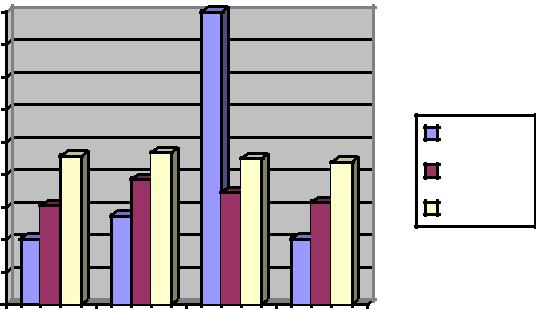 При ссылках на иллюстрации следует писать «... в соответствии с рисунком 2» при сквозной нумерации и «... в соответствии с рисунком 1.2» при нумерации в пределах главы.ТаблицыТаблица 1 – Расчет амортизации за март 2014г.Цифровой материал должен оформляться в виде таблиц (ГОСТ 2.105). Таблицу располагают непосредственно после текста, в котором онаупоминается впервые, или на следующей странице. На все таблицы должны быть ссылки в работе.Таблицы следует нумеровать арабскими цифрами последовательно в пределах каждой главы. Слово Таблица пишется слева, затем ставится еѐ номер, далее тире и название таблицы (с прописной буквы). Расстояние между таблицей и продолжающимся текстом - 1 интервал. Если таблица не умещается на одной (текущей) странице, необходимо продолжить текст, сославшись на нее, а таблицу расположить на следующей странице. Если одна таблица не умещается на одной странице, то ее необходимо продолжить на другой, с указанием «Продолжение таблицы .... (в левой части) листаКаждая таблица имеет заголовок. Заголовок, начинают с прописной буквы шрифтом № 14 и не подчеркивается. Таблица печатается с использованием 12 шрифта.Если все параметры, размещенные в таблице, имеют только одну размерность (например, млн, руб.), сокращенное обозначение единицы измерения помещают над таблицей. Когда в таблице помещены графы с параметрами преимущественно одной размерности, но есть показатели с другими размерностями, над таблицей помещают надпись о преобладающей размерности, а сведения о других размерностях дают в заголовках соответствующих граф.(Графы «Номер по порядку» в таблицах не должно быть!), «Единицы измерения» (Ед. изм.). Если цифровые или иные данные в таблице не приводят, то в графе ставят прочерк.Цифровой материал, как правило, оформляют в виде таблиц.Таблица 1- Название таблицы} Заголовки граф}	ПодзаголовкиграфСтроки(горизонтальныеряды)Каждое приложение следует начинать с новой страницы с указанием наверху посередине страницы слова «Приложение», его обозначения и степени.Приложение должно иметь заголовок, который записывают симметрично относительно текста с прописной буквы отдельной строкой.Приложения обозначают заглавными буквами русского алфавита, начиная с А, за исключением букв Ё, 3, Й, 0, Ч, Ь, Ы, Ъ. После слова «Приложение» следует буква, обозначающая его последовательность. Если в документе одно приложение, оно обозначается «Приложение А».2.5 Критерии оценки курсовой работыОценка «ОТЛИЧНО» («5») ставится, если обучающийся при выполнении курсовой работы показал уровень подготовки и осмысления теоретических, аналитических вопросов выше среднего. Составлен обширный список литературы, есть авторские таблицы, в которых показаны определенные разночтения авторов (ученых-экономистов) проанализирована практика, сделаны определенные выводы и дан ряд предложений.Оценка «ХОРОШО» («4») ставится, если раскрыта исследуемая проблема с использованием нормативно-правовых актов и монографической литературы; отдельные вопросы изложены самостоятельно, но без глубокого творческого обоснования; имеют место неточности при освещении вопросов темы; в процессе защиты курсовой работы даны неполные ответы на вопросы преподавателя.Оценка «УДОВЛЕТВОРИТЕЛЬНО» («3») ставится, если исследуемая проблема раскрыта, в основном, правильно; в работе не использован весь необходимый для освещения темы нормативно-правовой и иной материал, а также учебная литература; допущено поверхностное изложение отдельных вопросов темы; на защите курсовой работы недостаточно полно изложены основные положения исследования. Обучающийся испытал затруднения в изложении материала и при ответах.Оценка «НЕУДОВЛЕТВОРИТЕЛЬНО» («2») ставится, если работа содержит существенные теоретические ошибки, поверхностную аргументацию основных положений; на защите работы обучающийся показал поверхностные знания по исследуемой теме, плохо отвечал на вопросы.3 Темы и планы курсовых работ по бухгалтерскому учету3.1 Тематика курсовых работ 3.2 Примерные планы курсовых работБухгалтерский учет денежных средств в кассе предприятияСодержание:Введение          1. Бухгалтерский учет денежных средств в кассе предприятия1.1. Документальное оформление кассовых операций1.2. Синтетический учет кассовых операций1.3. Контроль за ведением кассовых операций 2. Практическая часть ЗаключениеСписок использованных источниковПриложение АПриложение Б4 Практическая часть4.1 Указания по решению практической частиРешение практической части предусматривает регистрацию фактов текущей, финансовой и инвестиционной деятельности в журнале хозяйственных операций, их обобщение на счетах Главной книги и составление оборотного и бухгалтерского баланса на примере коммерческого предприятия — открытого акционерного общества (ОАО «Н»).Факты хозяйственной деятельности и их стоимостное выражение носят условный характер. Все операции в практической части приводятся за март 2018г., данные вступительного баланса сформированы на 1 марта 2018г.процессе выполнения практической части курсовой работы необходимо исходить из следующих условий:• предметом деятельности организации является изготовление промышленной продукции и ее продажа на внутреннем и внешнем рынках;• изготовление продукции, предназначенной для продажи, организуется в цехах основного производства;• работы и услуги вспомогательных производств полностью потребляются цехами основного производства и службами общехозяйственного назначения пропорционально заработной плате;• в задаче не предусмотрено составление калькуляционных расчетов себестоимости отдельных видов продукции, работ и услуг.Методической основой практической части послужило действующее законодательство, положения по бухгалтерскому учету (ПБУ), а также методические указания по учету отдельных объектов и другие инструктивные материалы и рекомендации.Предусмотренная совокупность способов ведения бухгалтерского учета — методы группировки и оценки фактов хозяйственной деятельности, погашения стоимости активов, первичного наблюдения и инвентаризации, применения счетов бухгалтерского учета и итогового обобщения информации — определяется учетной политикой организации.условии практической части приводится выписка из учетной политики ОАО «Н», в которой установлены варианты учета отдельных видов финансово-хозяйственной деятельности организации, и действующий План счетов.Рекомендуется к счетам 90 «Продажи», 91 «Прочие доходы и расходы», а также к счету 08 «Вложения во внеоборотные активы» открывать субсчета. Финансовый результат от продаж и прочих хозяйственных операций определяется ежемесячно и списывается в виде заключительного оборота отчетного месяца на счет 99 «Прибыли и убытки4.2 Последовательность выполнения практической части4.2.1. Установить корреспонденцию счетов в зависимости от экономического содержания фактов хозяйственной деятельности и заполнить журнал хозяйственных операций (табл. 1).4.2.2. Открыть счета главной книги (Приложение 1), отразить начальные сальдо по данным остатков на 1 марта 2018 г. (табл. 3, 4).4.2.3. Разнести операции, представленные в журнале регистрации (табл. 1), по счетам Главной книги, подсчитать в них обороты за текущий месяц и вывести сальдо на 1 апреля 2018 г. Счета рекомендуется открыть либо на типовых отдельных листах Главной книги, либо в отдельной тетради по форме, указанной в Приложении 1.4.2.4. Произвести расчет первоначальной стоимости объектов основных средств, принятых в эксплуатацию в марте 2018г. (Приложение 2).4.2.5. Выполнить расчет сумм распределения отклонений фактической себестоимости заготовления материалов от их учетной цены, подлежащих списанию со счета 16 «Отклонения в стоимости материальных ценностей», путем составления бухгалтерской справки (Приложение 3).4.2.6. Распределить затраты вспомогательных производств между потребителями их услуг — цехами основного производства и службами общехозяйственного назначения.4.2.7. Определить величину налога на добавленную стоимость (НДС), подлежащего возмещению из бюджета по оприходованным материально-производственным запасам и оказанным услугам, введенным в эксплуатацию основ-ным средствам. Оформить расчетом (Приложение 4).4.2.8. Определить и списать сальдо прочих доходов и расходов на финансовые результаты. Оформить бухгалтерской справкой (Приложение 5).4.2.9. Рассчитать постоянные и временные разницы, величину отложенных налоговых активов и отложенных налоговых обязательств, сумму текущего налога на прибыль (Приложение 6).4.2.10. Составить на основании данных счетов Главной книги оборотно-сальдовую ведомость (Приложение 7) и отчетный баланс на 1 апреля 20__ г. При этом данные на начало года условно следует принять равными остаткам на 1 марта, как это указано в табл. 4 (Приложение 8). Баланс и Отчет о прибылях и убытках можно представить на официальных бланках формы № 1 и № 2.4.3 Выписка из учетной политики ОАО «Н» на 2018 год4.3.1. Порядок организации бухгалтерского учета основных средств определен ПБУ 6/01 «Учет основных средств» и Методическими указаниями по учету основных средств. Списание стоимости объекта основных средств отражается в бухгалтерском учете на субсчете «Выбытие основных средств», открываемом к счету 01 «Основные средства».4.3.2. Формирование информации о нематериальных активах, находящихся на балансе организации на праве собственности, должно базироваться на установленных ПБУ 14/2007 «Учет нематериальных активов»4.3.3. Фактическая себестоимость приобретения материалов формируется на счете 15 «Заготовление и приобретение материальных ценностей». Счет 10 «Материалы» предназначен для учета материалов по учетным ценам, в качестве которых принята цена поставщика без НДС. Сумма разницы в стоимости приобретенных материалов, исчисленная по фактической себестоимости и учетным ценам, отражается на счете 16 «Отклонение в стоимости материальных ценностей» (ПБУ 5/01 «Учет материально-производственных запасов».4.3.4. Материалы списываются с кредита счета 10 по учетным ценам. Доведение их стоимости до фактической себестоимости приобретения производится путем распределения учтенных отклонений в Приложении №3.4.3.5. Отчисления во внебюджетные фонды производятся в следующих размерах:Пенсионный фонд РФ — 22%;Фонды обязательного медицинского страхования —5,1%Фонд социального страхования РФ — 2,9%;Обязательное страхование от несчастных случаев на производстве — 0,4%.Итого: 30,4%.Предполагается, что все работники входят в штат организации и работают по трудовому договору.4.3.6. Учет затрат и исчисление себестоимости работ и услуг вспомогательных производств организуется непосредственно на счете 23 «Вспомогательные производства».4.3.7. В целях равномерного включения расходов на проведение ремонтов основных средств в затраты на производство продукции создается резерв предстоящих расходов в соответствии с назначением и местом расположения основных средств.4.3.8. Списание расходов вспомогательных производств производится ежемесячно пропорционально заработной плате;4.3.9. .Оценка окончательного брака производится по ограниченной плановой (нормативной) себестоимости.4.3.10. Оценка незавершенного производства в основном производстве определяется на основании данных инвентаризации и по ограниченной плановой (нормативной) себестоимости.4.3.11. Затраты на производство учитываются в общей системе счетов в соответствии с ПБУ 10/99 «Расходы организации» на счетах: 20 «Основное производство», 23 «Вспомогательные производства», 25 «Общепроизводственные расходы». По окончании месяца общепроизводственные расходы, учтенные на счете 25, полностью списываются на счет 20 «Основное производство».4.3.12. Движение готовой продукции отражается на счете 43 «Готовая продукция» по учетным ценам, в качестве которых используется плановая (нормативная) ограниченная себестоимость. К бухгалтерскому учету выпуск продукции принимается по фактической ограниченной производственной себестоимости. С этой целью для учета выпуска продукции и выявления отклонений фактической себестоимости от учетных цен применяется счет 40 «Выпуск продукции», который ежемесячно закрывается.4.3.13. В состав полной себестоимости проданной продукции включаются: ограниченная плановая (нормативная) себестоимость, отклонения между фактической себестоимостью и учетными ценами выпущенной продукции, общехозяйственные (управленческие) расходы и общая сумма расходов на продажу (по системе «Директ-костинг»).4.3.14. Доходами организации признаются в соответствии с ПБУ 9/99 «Доходы организации» поступления денежных средств и иного имущества от предпринимательской и иной деятельности. Выручка принимается к бухгалтерскому учету с момента отгрузки продукции и предъявления покупателю счета-фактуры. Методом «Начисления» для целей бухгалтерского и налогового учета.4.4 Пояснения к составлению бухгалтерских справок и расчетов4.4.1. Приложение 2 «Расчет первоначальной стоимости объектов основных средств, принятых в эксплуатацию в течение марта 20__ г.» заполняется на основании:сальдо по счету 08 «Вложения во внеоборотные активы» и субсчета 08-3 «Строительство объектов основных средств», которые даны в табл. 3;фактических затрат застройщика, включаемых в первоначальную стоимость основных средств (операции 1, 3—8);первоначальной стоимости объектов основных средств, полученной путем суммирования вложений организации в незавершенное строительство и текущих затрат, связанных с приобретением, сооружением и изготовлением основных средств.4.4.2. Приложение 3 «Расчет отклонений фактической себестоимости материалов от их учетной цены за март 200Х г.» заполняется на основе данных:об остатках материалов на I марта по учетным ценам, которые представленытабл. 4 по счету 10 «Материалы»;об отклонениях в стоимости материалов из табл. 4 по счету 16 «Отклонениестоимости материальных ценностей»;оценки остатков материалов на 1 марта по фактической себестоимости заготовления в виде алгебраической суммы стоимости остатков материалов по учетным ценам и отклонений от них;величины поступления материалов по учетным ценам (дебетовый оборот по счету 10 «Материалы») и отклонений фактических затрат по приобретению материалов от их учетной цены (дебетовый оборот по счету 16 «Отклонение в стоимости материальных ценностей») за месяц;поступления материалов вместе с их остатком на начало месяца, полученных путем построчного сложения вышеназванных показателей;процентного отношения суммы отклонений к стоимости материалов в учетной оценке (по строке «Итого с остатком»). Полученная величина процентного отношения является базовой для исчисления сумм дооценки материалов, израсходованных по разным направлениям, до фактической себестоимости приобретения.Общий размер списанных материалов должен быть равен сумме, сформированной по кредиту счета 10 «Материалы», а остатки на конец месяца для заполнения статьи баланса «Запасы» рассчитываются присоединением дебетового сальдо по счету 16 «Отклонение в стоимости материальных ценностей» к дебетово-му сальдо счета 10 «Материалы». В случае, когда имеется остаток по счету 15 «Заготовление и приобретение материальных ценностей», он также присоединяется без корреспонденции на счетах бухгалтерского учета к стоимости материалов.4.4.3. Приложение 4 «Расчет НДС, подлежащего вычету из суммы начисленного налога» составляется на основе нормативных положений, сконцентрированных в гл. 21 НК РФ «Налог на добавленную стоимость» и фактов хозяйственной деятельности — операций 1—3, 5—8, 17, 28, 30, 51, 56. Общая сумма НДС, принимаемая к вычету, отражается в операции 72 по дебету счета 68 «Расчеты по налогам и сборам». Соответствующие основания определяют порядок принятия сумм к зачету.4.4.4. Приложение 5 «Расчет финансового результата от прочих видов деятельности». Результат деятельности, отличной от обычных видов, показывается в операции 77.4.4.5. Приложение 6 «Расчет налога на прибыль» основано на ПБУ 18/02 «Учет расчетов по налогу на прибыль». Для расчета текущего налога на прибыль использовано содержание понятия «Бухгалтерская прибыль», которая слагается из прибыли от продаж (операция 70) и прибыли от прочих видов деятельности (опе-рация 77), а также методик корректировок бухгалтерских данных в целях определения налоговой базы по налогу на прибыль (операции 11, 48, 52 и табл. 3). Кроме того, в расчете использованы формулы:Текущий налог на прибыль = Условный расход ++ Постоянное налоговое обязательство + Отложенный налоговый актив — Отложенное налоговое обязательство.Условный расход = Бухгалтерская прибыль х Ставка налога на прибыль.Постоянное налоговое обязательство = Постоянная разница х Ставка налога на прибыль.Отложенный налоговый актив = Вычитаемые временные разницы х Ставка налога на прибыль.Отложенное налоговое обязательство = Налогооблагаемые временные разницы х Ставка налога на прибыль.Таблица 1- Остатки по счетам бухгалтерского учета ОАО «Н» на 01 марта 2018 годаТаблица 2 - Бухгалтерская справка «Расшифровка состава себестоимости незавершенного производства и окончательного брака»Таблица 3- Журнал регистрации хозяйственных операций с корреспонденцией счетов за март 2018 год.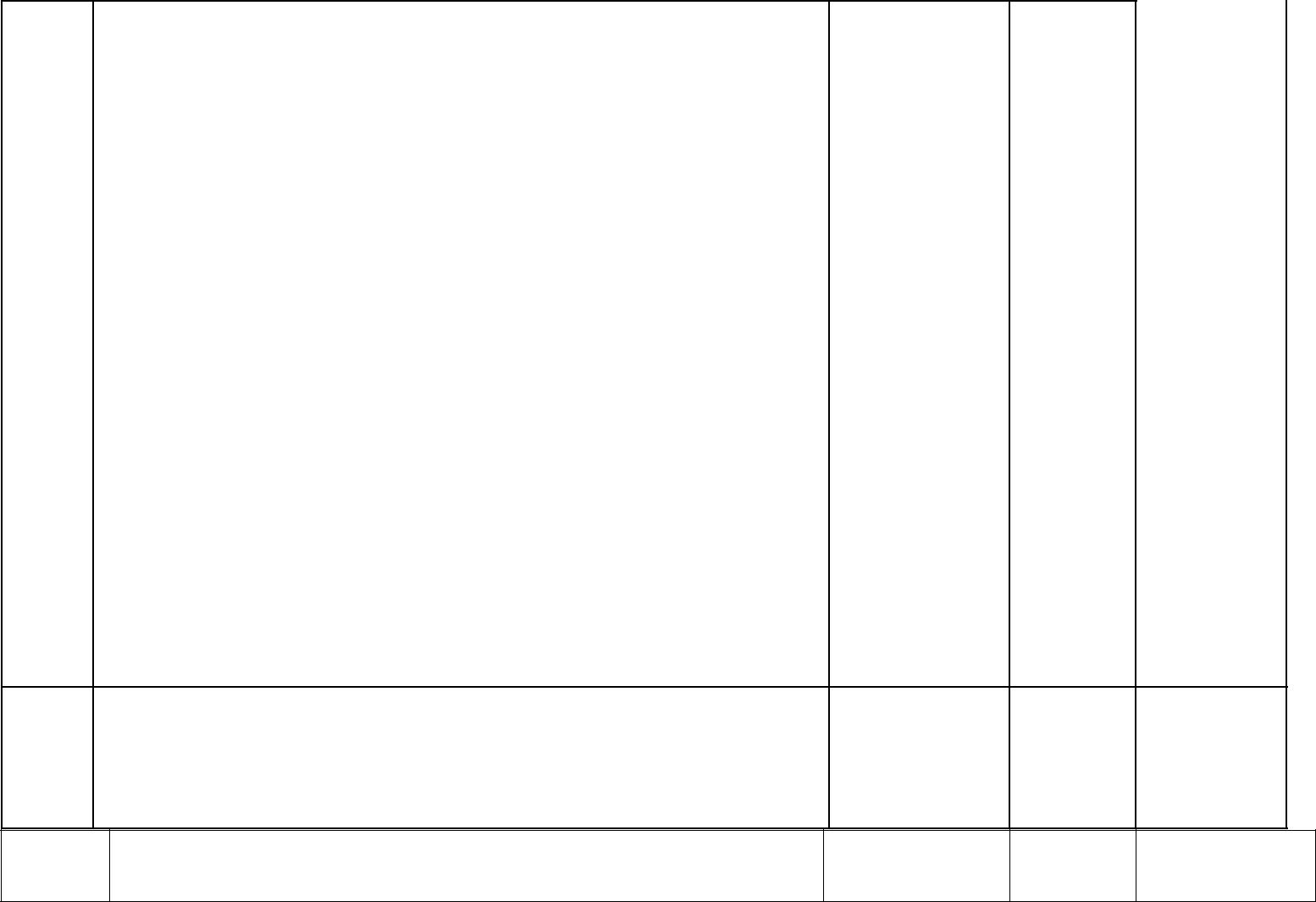 Выкуплены у акционеров - юридических лиц поУчастникам договора простого товарищества выделена 600 000 сумма прибыли, подлежащая перечислению товарищамПриложение 2Бухгалтерская справка«Расчет первоначальной стоимости объектов основных средств, принятых в эксплуатацию в течение марта 2018г.» (руб.)Первоначальная стоимость здания производст-венного назначения (операция 9)Оборудование, предназначенное для использования в целях вспомогательных производствСуммы, уплаченные поставщику по договору купли-продажи (операция 1)Стоимость монтажных работ (операция 7)Суммы, уплаченные организациям за консуль-тационные услуги (операция 3)Суммы, уплаченные транспортным организациям за доставку оборудования (операция 5)Первоначальная стоимость оборудования, вводимого в эксплуатацию (операция 9)Приложение 3Бухгалтерская справка«Расчет распределения отклонений фактической себестоимости материалов от их учетной цены за март 2018 г.» (руб.)Приложение 4Расчет НДС, подлежащего вычету из суммы начисленного налога (руб.)Приложение 5Бухгалтерская справка «Расчет финансового результата от прочих видов деятельности» (руб.)Приложение  6Оборотно - сальдовая ведомость (образец)ИтогоСписок рекомендуемой литературы: 1.Нормативные документы:1. Федеральный закон № 402-ФЗ от 06.12.2011 «О бухгалтерском учете». (с изменениями и дополнениями 2016 г.)План счетов бухгалтерского учета финансово-хозяйственной деятельности, утв. приказом Минфина РФ от 31.10.2000 № 94н. (с изм. и доп. 2016 г.)Положение по ведению бухгалтерского учета и бухгалтерской отчетности в РФ, утв. приказом Минфина РФ от 29.07.98 № 34н (в ред. 2016 г.).Положение по бухгалтерскому учету «Учетная политика организации» ПБУ 1/2008, утв. приказом Минфина РФ от 06.10.2008 № 106н. (с изм. и доп. 2016 г.)Положение по бухгалтерскому учету «Учет активов и обязательств, стоимость которых выражена в иностранной валюте» ПБУ 3/2006, утв. приказом Минфина РФ от 27.11. 2006154 н. (с изм. и доп. 2016 г.)Положение по бухгалтерскому учету «Бухгалтерская отчетность организации» ПБУ 4/99, утв. приказом Минфина РФ от 06.07.99 № 43н.Положение по бухгалтерскому учету «Учет основных средств» ПБУ 6/01, утв. приказом Минфина РФ от 30.03.01 № 26н.(с изм. и доп. 2016 г.)Положение по бухгалтерскому учету "Доходы организации" ПБУ 9/99, утв. приказом Минфина РФ от 06.05.99 № 32н. (с изм. и доп. 2016 г.)Положение по бухгалтерскому учету "Расходы организации" ПБУ 10/99, утв. приказом Минфина РФ от 06.05.99 № ЗЗн. (с изм. и доп. 2016 г.)Положение  по  бухгалтерскому  учету  «Учет  нематериальных  активов»  ПБУ14/2007. утв. приказом Минфина РФ от 27.12.2007 г. № 153н. (с изм. и доп.2016)11. Налоговый кодекс Российской Федерации. Часть первая от 31 июля 1998 г. №146-ФЗ и часть вторая от 5 августа 2000 г. № 117-ФЗ (с изм. и доп. 2016)Положения по бухгалтерскому учету (ПБУ 1-23). - Новосибирск: Сибирское университетское издательство, 2010. – 176 с.2. Учебники:1.Н.А.  Лытнева,  Л.И.  Малявкина,  Т.В.  Федорова  Бухгалтерский  учет:  Учебник.2-e изд., перераб. и доп. - М.: ИД ФОРУМ: НИЦ ИНФРА-М, 2015.2.В.М. Богаченко, Н.А. Кириллова «Бухгалтерский учет», Ростов на Дону, Феникс, 2016.3. А.И. Гомола, В.Е. Кириллов, С.В. Кириллов Бухгалтерский учет [Текст]: учебник.6-е	изд., испр. и доп. /– М.: Академия, 2014.4. Ю.Н. Самохвалова, Бухгалтерский учет: Практикум: Учебное пособие  /. - 5-e изд.,испр. и доп. - М.: Форум: НИЦ ИНФРА-М, 20145.  Карпова  Т.П.,  Карпова  В.В.	Бухгалтерский	учет:	упражнения,  тесты,  решения  и  ответы: учеб. пособие. — 2-е изд., испр. и доп. — М.: Вузовский учебник: ИНФРА-М, 20176. В.М. Богаченко, Бухгалтерский учет: практикум – Ростов на-Дону: Феникс, 2015.3.Дополнительные источники:Периодические издания: «Главбух», «Главная книга», «Бухгалтерский учет», «Акты и комментарии для бухгалтера», «Актуальная бухгалтерия», «Актуальные вопросы бухгалтерского учета».Справочная информационно-правовая система «Гарант».Справочная информационно-правовая система «КонсультантПлюс».Справочная информационно-правовая система «Кодекс».Список литературы носит рекомендательный характер. Студент должен самостоятельно поработать над сбором информации по теме и постараться охватить максимально возможный ее объем для наиболее полного освещения поставленных вопросов.4.Официальные электронные средства информацииМинистерство финансов http://www.minfin.ru/Отчеты по исполнению бюджетов, макроэкономические показатели, информация о выпуске ценных бумаг, внешнем долге РФ и многое другое.Центральный Банк Российской Федерации http://www.cbr.ru/Официальная  информация  ЦБ  Российской  Федерации  о  состоянии  денежно-кредитной сферы, банковской системы, финансовых рынков и других подсистем экономики страны.Госкомстат России http://www.gks.ru/Основные социально-экономические показатели России, краткая информация по регионам, ссылки на национальные статистические службы мира и многое другое.Центр макроэкономического анализа. http://www.forecast.ru/На   сайте:   индикаторы   экономического   развития   России,   мониторинг   основных макроэкономических тенденций, различные аналитические материалы, новости, прогнозы.Статистический портал Высшей Школы Экономики http://stat.hse/ruПодборка различных экономических показателей российской экономики.Официальная статистика на сервере RBC.ruhttp://www.rbc.ru/gks/Индивидуальное задание для написания курсовой работыпо ПМ 01 Документирование хозяйственных операций и ведение бухгалтерского учета имущества организацииСтудент (ка) ____________________. курса 2 группы БУХ (ф)16 (з)Тема: _______________________________________________________________________План курсовой работы:( вставить из содержания)Преподаватель	                                                                       Е.А.СтолбоваСпециальность: 38.02.01Экономика и бухгалтерский учет (по отраслям)КУРСОВАЯ РАБОТАпо ПМ 01 «Документирование хозяйственных операций и ведение бухгалтерского учета имущества организации»«___________________»Руководитель проекта 	Е.А.Столбова         Студент группы БУХ(ф)-16	          И.И.Иванов2018Министерство образования и науки Хабаровского краяКраевое  государственное бюджетноепрофессиональное образовательное учреждение«Ванинский межотраслевой колледж»(ЦОПП)подготовке курсовой работыподготовке курсовой работы1.1Самостоятельная работа как важнейшая форма учебного процесса51.2Содержание основных этапов подготовки курсовой работы61.3Рекомендации по подготовке к защите курсовой работы6курсовой работыкурсовой работы2.1Выбор темы72.2Структура курсовой работы72.3Требования к содержанию курсовой работы72.4Оформление курсовой работы92.5  Критерии оценки курсовой работы                                                                      13       3. Темы и планы курсовых работ по пм.012.5  Критерии оценки курсовой работы                                                                      13       3. Темы и планы курсовых работ по пм.0114Практические основы бухгалтерского учета имуществаПрактические основы бухгалтерского учета имуществаорганизацииорганизации3.1Тематика курсовых работ по  ПМ.01.МДК.01.01. Практические основыбухгалтерского учета имущества организациибухгалтерского учета имущества организации3.2Примерные планы курсовых работ4. Практическая часть4. Практическая часть4.1Указания по решению практической части164.2Последовательность выполнения практической части4.3Выписка из учетной политики4.4Пояснения к составлению бухгалтерских справок и расчетовСписок рекомендуемой литературыСписок рекомендуемой литературыОфициальные электронные средства информацииОфициальные электронные средства информации90807060Восток50Восток5040Запад30Север201001 кв2 кв3 кв4 квРис. 1 1. Название рисункаРис. 1 1. Название рисункаРис. 1 1. Название рисункаРис. 1 1. Название рисунка№ТемаФИО студента1Организация работы с документами в бухгалтерии. Бухгалтерские документы.2Организация бухгалтерского учета основных средств.4Организация бухгалтерского учета нематериальных активов.5Организация бухгалтерского учета материально-производственных запасов на складе.6Организация учета амортизации имущества организации.7Организация бухгалтерского учета затрат, включаемых в себестоимость продукции, работ, услуг.8Организация учета кредиторской задолженности.9Организация бухгалтерского учета затрат на производство продукции по статьям калькуляции.10Организация бухгалтерского учета затрат вспомогательного производства.11Организация бухгалтерского учета дебиторской задолженности.12Организация бухгалтерского учета готовой продукции.14Организация бухгалтерского учета операций по расчетному счету.15Организация бухгалтерского учета денежных средств в кассе.16Организация бухгалтерского учета расчетов с покупателями и заказчиками.17Организация бухгалтерского учета расчетов с подотчетными лицами.18Организация учета расчетов с поставщиками и подрядчиками.19Организация бухгалтерского учета расчетов с учредителями.20Организация учета выпуска продукции.21Организация бухгалтерского учета реализации продукции.22Организация учета прибыли предприятия.23Организация бухгалтерского учета материально-производственных запасов в бухгалтерии.24Организация бухгалтерского учета операций по валютным счетам в банке.25Методы организации учета амортизации основных средств.НомерНаименование счетовСумма (руб.)счета01Основные средстваОсновные средства1717680902Амортизация основных средствАмортизация основных средств1062370003Доходные вложения в материальные ценностиДоходные вложения в материальные ценности47030104Нематериальные активыНематериальные активы63750005Амортизация нематериальных активовАмортизация нематериальных активов19125007Оборудование к установкеОборудование к установке1718008Вложения во внеоборотные активыВложения во внеоборотные активы4543217из них в строительство зданияиз них в строительство здания403503809Отложенные налоговые активыОтложенные налоговые активы1180010МатериалыМатериалы89691014Резервы под снижение стоимости материальных ценностейРезервы под снижение стоимости материальных ценностей1087016Отклонение в стоимости материальных ценностейОтклонение в стоимости материальных ценностей7657619Налог на добавленную стоимость по приобретенным ценностямНалог на добавленную стоимость по приобретенным ценностям16144520Основное производствоОсновное производство197350943Готовая продукцияГотовая продукция317400050КассаКасса980051Расчетные счетаРасчетные счета26984452Валютные счетаВалютные счета175394057Переводы в путиПереводы в пути5776058Финансовые вложенияФинансовые вложения198000059Резервы под обесценение финансовых вложенийРезервы под обесценение финансовых вложений33600060.Расчеты с поставщиками и подрядчикамиРасчеты с поставщиками и подрядчиками85835562Расчеты с покупателями и заказчикамиРасчеты с покупателями и заказчиками124581366Расчеты по краткосрочным кредитам и займамРасчеты по краткосрочным кредитам и займам57960067Расчеты по долгосрочным кредитам и займамРасчеты по долгосрочным кредитам и займам812950068Расчеты по налогам и сборамРасчеты по налогам и сборам618300в т.ч. излишне уплаченный налог на прибыль3870069Расчеты по социальному страхованию и обеспечению20861070Расчеты с персоналом по оплате труда57947371Расчеты с подотчетными лицами430073Расчеты с персоналом по прочим операциям5454476Расчеты с разными дебиторами и кредиторами-76-176-1Расчеты с разными дебиторами76-2Расчеты с разными кредиторами58110080Уставный капитал590000081Собственные акции (доли)111300082Резервный капитал238500083Добавочный капитал265060084Нераспределенная прибыль (непокрытый убыток)198000096Резервы предстоящих расходов10125697Расходы будущих периодов19389098Доходы будущих периодов106370№ п/пНезавершенноеНезавершенноеОкончательноНазвание статей расходапроизводствопроизводствозабракованнаяна началона конецпродукциямесяцамесяца1Материалы86574845277410502Основная и дополнительная заработная374900170400670плата3Отчисления на социальные нужды134964613442514Общепроизводственные расходы5978972319921001Итого: плановая (нормативная)19735099165102972ограниченная себестоимость№СуммаКорреспонденцияКорреспонденция№Суммап/пФакты хозяйственной деятельности(руб.)ДебетКредит12345Приняты к оплате счета - фактуры поставщиков поприобретенным объектам основных средств1(котельное оборудование):1- покупная цена103 400+- покупная цена103 400+- НДС?Итого:?Приняты к оплате расчетные документы поставщиковпо приобретенным нематериальным активам:2- покупная цена11 300+2-НДС?-НДС?Итого:?Приняты к оплате счета за консультационные услуги,связанные с приобретением объектов:- котельного оборудования:8 300+3- НДС?- нематериальных активов1 100+- НДС?Итого:?Отнесена в затраты на капитальное строительство135 762+4здания сумма процентов за полученные на эти целикредиты (объекты в эксплуатацию не введены)Приняты к оплате расчетные документытранспортных организаций за доставку5приобретенного котельного оборудования:5- по тарифу4 300 +- по тарифу4 300 +- НДС?Итого:?Приняты по окончательному акту выполненныестроительно-монтажные работы по договору подряда:6- сметная стоимость окончательного этапа4 980 000+6строительно-монтажных работ по возведению здания?-НДСИтого:?Приняты от подрядчика по акту монтажные работы покотельному оборудованию, предназначенному для7использования в цехах вспомогательных производств7- сметная стоимость4 000+- сметная стоимость4 000+- НДС?Итого:?Акцептован счет Регистрационной палаты зарегистрацию права собственности на законченное8строительством здание цеха:8- стоимость услуг25 200+- НДС?Итого:?Приняты к бухгалтерскому учету объекты основныхсредств по первоначальной стоимости, всего (сумму9определить)9- здание цеха- здание цеха- котельное оборудование?см. Приложение №2?Начислена линейным способом амортизацияосновных средств, находящихся в эксплуатации кначалу текущего месяца:- оборудования и других объектов основных средств,51 200+10находящихся в основном производстве10- объектов основных средств, используемых во18 100+- объектов основных средств, используемых во18 100+вспомогательных производствах- объектов административно-хозяйственной сферы18 300+Итого:?Для целей налогооблажения90 000Списать с баланса проданные объекты ОС:Если,11-первоначальная стоимость проданных объектовосновных средств45 770+- сумма начисленной амортизации по объектамосновных средств на момент продажи.9 15012Списана остаточная стоимость объектов основных?12средств в связи с их продажей (сумму определить)средств в связи с их продажей (сумму определить)13Отражена сумма выручки за проданные объекты13основных средств (включая НДС)67 378+основных средств (включая НДС)67 378+14Начислен НДС за проданные объекты основных?14средств (сумму определить с точностью до 1 рубля)средств (сумму определить с точностью до 1 рубля)Приняты к оплате счета организаций за услуги,связанные с оценкой проданных объектов основных15средств:15- стоимость услуг по оценке550+- стоимость услуг по оценке550+- НДС?Итого:?Отражена сумма отчислений, производимых вустановленном порядке на образование резерва накапитальный и текущий ремонт объектов основных16средств, находящихся в эксплуатации в:- цехах основного производства63 320+- цехах вспомогательных производств73 000+- общехозяйственных подразделениях21 580+Итого:?Приняты к бухгалтерскому учету нематериальные17активы (НМА), приобретенные за плату, попервоначальной стоимости (сумму определить)?Начислена амортизация по нематериальным активам:- применяемым в основном производстве10 400+18- используемым в административно-  хозяйственнойсфере7 450+Итого:?Начислена амортизация объектов НМА, находящихся19в основном производстве, по которым (согласно970+19учетной политике) отчисления производятся путем970+учетной политике) отчисления производятся путемуменьшения первоначальной стоимости объектаСписать с баланса проданные объекты НМА:Если - первоначальная стоимость проданныхобъектов НМА60 650+20- сумма начисленной амортизации по объектам НМАна момент продажи-12 130-остаточная стоимость НМА(сумму определить)?Выставлен покупателям счет- стоимость проданных НМА54 800+21- НДС по проданным нематериальным активам?(сумму определить)?к оплате-Поступили на расчетный счет суммы за:22- проданные НМА (операция 21)?- проданные объекты основных средств (операция 13)?Итого:?23Получен краткосрочный кредит банка, деньги23зачислены на расчетный счет251 000+зачислены на расчетный счет251 000+Оплачено с расчетного счета в погашениезадолженности поставщикам и подрядчикам,возникшей за:- приобретенные объекты О.С.?24- приобретенные нематериальные активы?24- консультационные услуги- консультационные услуги- транспортные услуги?- строительно-монтажные работы?-монтажные работы?см. предыдущие операции?Итого:?Акцептованы счета поставщиков за приобретенные25материалы:25- по оптовым ценам1 071 000+- по оптовым ценам1 071 000+- НДС?Итого:?26Учтена сумма процентов, причитающихся по26полученным кредитам, до принятия к бухгалтерскомуучету запасов5 220+Отражены расходы по транспортировке, выгрузке идругим услугам подрядных организаций, возникших в27процессе заготовления материалов:27- по тарифам53 550+- по тарифам53 550+- НДС?Итого:?28Оприходованы приобретенные в течение месяца28материалы по учетным ценам981 015+материалы по учетным ценам981 015+Выявлены суммы отклонения фактической29себестоимости приобретенных материалов от учѐтных29цен.цен.(закрытие сч.15, сальдо по счету нет )?Отпущены со склада материалы по учѐтным ценам нанужды:- основного производства511 920+- вспомогательного производства185 872+30- общепроизводственных подразделений294 354+- общехозяйственных подразделений146 374+- операций, связанных с продажей продукции(изготовление тары, упаковка)82 380+Итого:?Списаны суммы отклонений фактическойсебестоимости приобретения материалов от ихучетной оценки на увеличение затрат:31- основного производства?31- вспомогательных производств?- вспомогательных производств?- общепроизводственных подразделений- общехозяйственных подразделений по упаковке?продукции(суммы определить по Приложению 3)?Итого:?Списаны:- стоимость проданных материалов по рыночным80 055+ценам (НДС в т.ч)32- стоимость проданных материалов по учетным ценам58 90032- отклонения фактической себестоимости от учетной- отклонения фактической себестоимости от учетнойцены?(сумму определить по Приложению 3)-начислен НДС по проданным материалам?33Поступили на расчетный счет суммы за проданные80 055+33материалы80 055+материалы34Отражено образование резерва под снижение5 980+34стоимости материальных ценностей5 980+стоимости материальных ценностейНачислены суммы заработной платы персоналу в460 700+оплату труда:460 700+оплату труда:- рабочим основного производства,167 300+- производственным рабочим, занятым в167 300+- производственным рабочим, занятым вподразделениях вспомогательных производств264 900+- персоналу, включенному в сферу обслуживания264 900+- персоналу, включенному в сферу обслуживанияпроизводства161 700+35- работникам административно-хозяйственных161 700+35- работникам административно-хозяйственныхподразделений74 100+- сотрудникам, обслуживающим процесс сбыта74 100+- сотрудникам, обслуживающим процесс сбытапродукции- пособия по социальному страхованию и25 260+обеспечению начиная с 4-го дня заболевания25 260+обеспечению начиная с 4-го дня заболевания-пособие по б/листу за  первые 3 дня заболевания4 300+администрации предприятия.4 300+администрации предприятия.Итого:?Произведены удержания из заработной платыперсонала:- НДФЛ106 730+36- по исполнительным документам15 186+36- в возмещение материального ущерба1 400+- за окончательный брак1 971Итого:?Отражена сумма отчислений на социальноестрахование и обеспечение от сумм оплаты труда?работников, занятых (суммы определить):?работников, занятых (суммы определить):37- производством продукции?37- во вспомогательных производствах?- в сфере обслуживания цехов производства?- в сфере управления и обслуживания организации?- в сфере управления и обслуживания организации?- в процессе сбыта (продаж)?- в процессе сбыта (продаж)Итого:?Получены по чеку наличные денежные средства в38кассу предприятия для выдачи:580 000+- заработной платы персоналу20 000+- под отчет на хозяйственные нуждыИтого:?39Выдана персоналу предприятия заработная плата зафевраль 20__ г.523 473+40Депонированы невыплаченные суммы заработнойплаты (сумму определить)?41Выдано под отчет работникам сферы41административно-хозяйственного управления23 000+административно-хозяйственного управления23 000+42Получены наличные денежные средства в виде42авансов и предоплата от покупателей и заказчиков783 940+авансов и предоплата от покупателей и заказчиков783 940+Сданы из кассы и зачислены на расчетный счетденежные суммы:43- выручка от продаж784 000+- депонентские суммы (операция 40)?Итого: (сумму определить)?Списаны подотчетные суммы (включая расходы накомандировки):- общепроизводственного назначения1 840+44-общехозяйственного назначения15 742+44- по продаже продукции7 158+- по продаже продукции7 158+Итого: (из них превышение фактических расходов над24 740принимаемыми для целей налогообложениясоставляет- 3000)45Возвращены в кассу предприятия остатки денежных1 560+45средств, выданных под отчет в марте 20__ г.средств, выданных под отчет в марте 20__ г.Отражены подотчетные суммы, не возвращенные46работниками в установленные сроки1 000+Акцептованы счета-фактуры за оказанные услуги,потребленные топливо, воду, энергию всех видов,использованных в процессе обслуживания:42 947+47- цехов основного производства31 195+47- вспомогательных производств18 558+- вспомогательных производств18 558+- общехозяйственных подразделений28 800+- служб, связанных со сбытом продукции- НДС по потребленным услугам21 870Итого:?Акцептованы счета-фактуры организацийза оказанные услуги по рекламеНДС48к оплате11 000+(из них превышение фактических расходов над?принимаемыми для целей налогообложения?составляет 2000)49На расчетный счет зачислена выручка за проданную4 513 640+49продукцию, авансы и предоплата от покупателейпродукцию, авансы и предоплата от покупателейОплачены счета поставщиков и подрядчиков за50оказанные услуги, потребленные топливо, воду,50энергию всех видов и рекламу (операции 47, 48)энергию всех видов и рекламу (операции 47, 48)?Приняты к оплате акты и счета-фактуры подрядчиковза выполненные работы по ремонту объектов51основных средств:51- стоимость ремонтных работ12 500- стоимость ремонтных работ12 500- НДС по ремонтным работам?Итого:?Распределены и списаны затраты вспомогательныхпроизводств, относящиеся к потребленным услугам:?52- цехами основного производства?52- цехами основного производства?- службами общехозяйственного назначения?- службами общехозяйственного назначенияИтого:?53Списаны расходы по обслуживанию основного53производства (сумму определить)?производства (сумму определить)?54Выявлен брак в производстве согласно Акта на брак)54в т.ч. прямые расходы - 19712 972в т.ч. прямые расходы - 19712 972Возмещены расходы, связанные с окончательным55браком, за счет:55- виновных лиц1 971- виновных лиц1 971- основного производства (сумму определить)?56Оприходованы на склад отходы из основного3 50056производства по текущим рыночным ценампроизводства по текущим рыночным ценамОтражена стоимость выпущенной из производства57готовой продукции по фактической ограниченной57себестоимости (сумму рассчитать в ч. 1  Приложениясебестоимости (сумму рассчитать в ч. 1  Приложения7)?58Принята к бухгалтерскому учету и оприходована на4 200 00058склад по учетным ценам готовая продукциясклад по учетным ценам готовая продукцияСписана сумма выявленных отклонений фактической59ограниченной себестоимости готовой продукции от ее59стоимости по учетным ценам (расчет произвести в ч.стоимости по учетным ценам (расчет произвести в ч.2 Приложения 7)?Отгружена со склада покупателям и заказчикам60готовая продукция, оформленная с переходом правасобственности, по договорным ценам, включая НДС8 106 718Списана стоимость отгруженной продукции по5 974 00061учетным ценам, выручка от продажи которойпризнана в бухгалтерском учете62Начислен НДС на проданную продукцию (сумму62определить)??63Списываются согласно учетной политике63общехозяйственные расходы (сумму определить)?общехозяйственные расходы (сумму определить)?Списаны учтенные в текущем периоде расходы напродажу, признанные в полном размере в качестве64расходов периода (сумму определить)?Отражен финансовый результат от обычных видов    ? 65деятельности как заключительный оборот отчетногомесяца (сумму определить)Перечислены с расчетного счета денежные средства вуменьшение задолженности:- поставщикам и подрядчикам по расчетам текущего?месяца (сумму определить)- разным кредиторам по расчетам прошлых периодов;- банкам в части погашения основной суммы31 000краткосрочного кредита- по долгосрочному кредиту в части основного долга19 000и процентов за пользование денежными средствами66ипотечного банка150 762Принят к зачету НДС, относящийся к материальным?ресурсам и услугам при наступлениисоответствующих оснований (сумму определить в67Приложении 4)Поступили на расчетный счет денежные средства отпокупателей и заказчиков:- по ранее полученному беспроцентному векселю1 179 800- за отгруженную продукцию2 805 10068Итого:безналичному расчету принадлежащие им акции ОАО840 000«Исток»70Отражена задолженность за проданные работающимсобственные акции, ранее выкупленные у акционеров900 00071Отражена разница между фактическими затратами навыкуп акций и стоимостью их размещенияработающим предприятия (сумму определить).Задолженность полностью погашена наличным путем?(сумму определить)72Заключительным оборотом отчетного месяца отраженфинансовый результат от операций, отличных отобычных видов деятельности (сумму определить вПриложении 5)?73Начислены дивиденды учредителям - физическим и800 000юридическим лицам за счет нераспределенной800 000юридическим лицам за счет нераспределеннойприбыли прошлого отчетного годаСданы на расчетный счет денежные средства от75продажи собственных акций300 000Отражены по результатам расчета налога наприбыль(Приложение 6):- постоянное налоговое обязательство?76- отложенное налоговое обязательство?- отложенный налоговый актив?77Начислен условный расход по налогу на прибыль?(сумму определить) Начислен текущий налог наприбыль (без бухгалтерской записи в целяхсоставления отчетности) –Приложение 6Перечислены с расчетного счета денежные средствав уменьшение задолженности:?- бюджету по НДС (контрольная сумма текущихопераций)245 780- бюджету по налогу на доходы физических лиц- бюджету по налогу на прибыль (операция 77)?- внебюджетным государственным фондам поединому социальному налогу?78Итого: (сумму определить)ВсегоПриложение 1Приложение 1СЧЕТ 01 ОСНОВНЫЕ СРЕДСТВА (ОБРАЗЕЦ)СЧЕТ 01 ОСНОВНЫЕ СРЕДСТВА (ОБРАЗЕЦ)СЧЕТ 01 ОСНОВНЫЕ СРЕДСТВА (ОБРАЗЕЦ)СЧЕТ 01 ОСНОВНЫЕ СРЕДСТВА (ОБРАЗЕЦ)СЧЕТ 01 ОСНОВНЫЕ СРЕДСТВА (ОБРАЗЕЦ)ДебетДебетКредитКредитКредитмесяц№ опер.содержание   сумма   месяц№ опер.содержание  суммасодержание  суммаСальдо на 01.03.20 18Сальдо на 01.03.20 18Сальдо на 01.03.20 18ОборотОборотОборотОборотОборотОборотОборотСальдо на 01.04.2018Сальдо на 01.04.2018Сальдо на 01.04.2018СЧЕТ 02 АМОРТИЗАЦИЯ ОСНОВНЫХ СРЕДСТВ (ОБРАЗЕЦ)СЧЕТ 02 АМОРТИЗАЦИЯ ОСНОВНЫХ СРЕДСТВ (ОБРАЗЕЦ)СЧЕТ 02 АМОРТИЗАЦИЯ ОСНОВНЫХ СРЕДСТВ (ОБРАЗЕЦ)СЧЕТ 02 АМОРТИЗАЦИЯ ОСНОВНЫХ СРЕДСТВ (ОБРАЗЕЦ)СЧЕТ 02 АМОРТИЗАЦИЯ ОСНОВНЫХ СРЕДСТВ (ОБРАЗЕЦ)СЧЕТ 02 АМОРТИЗАЦИЯ ОСНОВНЫХ СРЕДСТВ (ОБРАЗЕЦ)ДебетДебетКредитКредитКредитмесяцмесяц№ опер.содержание  суммамесяц№ опер.содержание  суммасодержание  суммаСальдо на 01.03.20__Сальдо на 01.03.20__Сальдо на 01.03.20__Сальдо на 01.03.20__ОборотОборотСальдо на 01.04.20__№п/пПеречень фактических затрат, включаемых вОснованиеСуммапервоначальную стоимость объекта1234Здание производственного назначенияЗдание производственного назначения1Фактические затраты в незавершенном строи-тельстве здания производственного цеха на 14 035 038марта 2018г. (табл. 1)2Затраты в капитальное строительство здания втечение месяца:- стоимость строительно-монтажных работ(операция 6)- затраты по обслуживанию долгосрочногокредита (операция 4)- расходы на регистрацию права собственности(операция 8)Итого затрат за месяц№СодержаниеСтоимостьОтклоненияп/пматериалов пофактическойучетным ценамсебестоимости от(счет 10)учетных цен (счет16)1Остатки на начало месяца2Поступило материалов и плачено2Поступило материалов и плаченорасходов за месяц (операции 27-31)3Итого с остатком4Процент отклонений в стоимостиматериалов5Расход материалов за месяц (операции30,32) и относящаяся к ним суммаотклонений (операции 31, 32)- всегов том числе:-на основное производство-на обслуживание основногопроизводства-во вспомогательных производствах-на нужды управления-на упаковку и транспортировкупродукции-продажи материалов12Остатки на конец месяца13Итого расхода вместе с остатком на13конец месяца№Налоговые вычетыСуммап/п1Сумма налога, предъявленная налогоплательщику иуплаченная им при приобретении материалов (работ,услуг), подлежащая вычету:- по приобретенным материалам- по потребленным услугам- по приобретенным основным средствам- по приобретенным нематериальным активам- по введенным в эксплуатацию основным средствам2Общая сумма НДС, принимаемая к вычету№Показатели расчетаДоходыРасходыРезультатп\п(+,-)1Поступления (без НДС) и расходы,связанные с продажей:- основных средств (операции 11-15)- нематериальных активов (операция 20-22)- материалов (операция 32)2Проценты полученные и уплаченные запредставление в пользование денежныхсредств (кредитов, займов) (операция 26)3Отчисления в оценочные резервы(операция 34)4Поступления и расходы, связанные свыкупом и размещением собственныхакций на вторичном рынке (операция 74)5Итого:6Финансовый результат (занести воперацию 72)НомерНачальное сальдоНачальное сальдоОборотыОборотыКонечное сальдоКонечное сальдосчетасчетаДебетКредитДебетКредитДебетКредитДебетКредитДебетКредитДебетКредитМинистерство образования и науки Хабаровского краяКраевое  государственное бюджетноепрофессиональное образовательное учреждение«Ванинский межотраслевой колледж»(ЦОПП)